REGIONAL FREESTYLE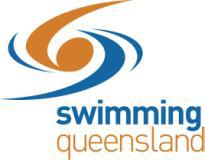 Relay TeamsDate:	______________________________Event:	_______________________________________________________Region:	_______________________________________________________1.2.3.4.RESERVES:5.6.7.8.NOTE 1 (SW 10.12): The Members of a Relay Team and their order of competing must be nominated before the race. Any Relay Team Member may compete in a race only once.Failure to swim in the order listed will result in disqualification. Substitutions may be made only in the case of documented Medical Emergency.NOTE 2: The names of the swimmers and the order in which they are to swim shall be submitted in writing to the Control Room Supervisor or Meet Manager 60 minutes prior to the start of the heat session the Relays are in.Signed:	Position in Region:....↣….↣….↣….↣….↣….↣….↣….↣….↣….↣….↣….↣….↣….↣….↣….↣….↣….↣….Event No:Heat No:Lane No:TEAM IN ORDER OF SWIMMINGTEAM IN ORDER OF SWIMMINGTEAM IN ORDER OF SWIMMINGTEAM IN ORDER OF SWIMMINGTEAM IN ORDER OF SWIMMINGTEAM IN ORDER OF SWIMMINGFirst NameSurnameDate of BirthDate of BirthRegion to please fill out:Region to please fill out:Region:Event No:Event No:Chief Recorder/Meet Manager use:Chief Recorder/Meet Manager use:Signed:Date:Time: